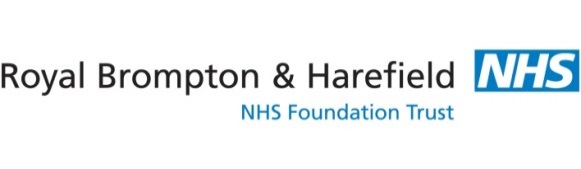 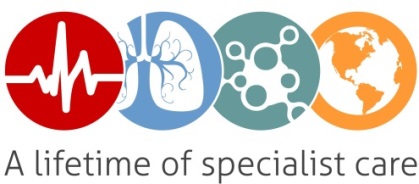 Harefield Hospital pulmonary rehabilitation referral formPatient details:        Title: Mr Ms Miss Mrs Other Surname:                                   Forename(s):NHS Number:Address:Postcode:                                     DOB:Home tel:                                    Mobile:                                                Is an interpreter required?Yes:             No:     Please specify:Is the patient able to provide their own transport?Yes:             No:     Please specify:Smoking historyCurrent:      Ex:     Never:      Pack-year history:MRC dyspnoea scale (see overleaf for scale):1    2      3     4     5  	Is this an URGENT post-exacerbation referral? Yes:               No:  	 GP details:   Name:Address:Tel:                                                    Fax: CCG:Patient details:        Title: Mr Ms Miss Mrs Other Surname:                                   Forename(s):NHS Number:Address:Postcode:                                     DOB:Home tel:                                    Mobile:                                                Is an interpreter required?Yes:             No:     Please specify:Is the patient able to provide their own transport?Yes:             No:     Please specify:Smoking historyCurrent:      Ex:     Never:      Pack-year history:MRC dyspnoea scale (see overleaf for scale):1    2      3     4     5  	Is this an URGENT post-exacerbation referral? Yes:               No:  	 Referrer details:Name:Position:Email:                                                                           @nhs.netAddress:  Tel:                                                    Fax: I confirm the patient fulfils referral criteria:             Yes  No  I confirm the patient is aware of the referral:          Yes  No  Signed:                                           Date:Primary cardio-respiratory diagnosis:Past medical history: if applicable please attach ECHO report    Medication list:  if applicable please include all inhalers   Oxygen/ventilation history:Is the patient receiving domiciliary oxygen therapy?  Long term:  Ambulatory:    No oxygen therapy:  Is the patient receiving domiciliary non-invasive ventilation? CPAP:    BiPAP:     No non-invasive ventilation:  ☐Please specify:Previous spirometry:Date:                                            % predicted:FEV1:                                                        FVC: FEV1 / FVC ratio:  PEF:  Any additional information:Referral criteria:Referral criteria:Inclusion criteriaPulmonary rehabilitation is appropriate if the patient fulfils one or more of these categories: Cardio-respiratory diagnosis with breathlessness that limits functional ability (usually MRC score 2 or above)Post-hospitalisation or community-based treatment for acute exacerbation of lung diseasePost-curative thoracic surgery for lung cancerPre- or post-lung transplant recipientStable heart failure AND…Optimised respiratory medical managementAgreeable to being referred and can commit to attending twice a week for approximately eight weeksExclusion criteriaPulmonary rehab is NOT appropriate if the patient has significant comorbidities that render them unable or potentially unsafe to exercise. Examples include:Inability to walk four metres independently (with or without walking aids)Inability to follow simple commands (in a group environment) Known uncontrolled cardiac arrhythmiasUnstable cardiovascular disease (eg. unstable angina, severe aortic stenosis requiring surgery, abdominal aortic aneurysm > 5.5cm)Severe locomotor disease precluding moderate intensity exercise (eg. severe arthritis, peripheral vascular disease)It is the referrer’s responsibility to ensure the inclusion / exclusion criteria are met. However, we are an inclusive service and smoking status, primary disease aetiology and patient locality are not exclusion criteria. Supervised hospital or community-based rehabilitation, as well as home-based / remote options, are available.If in doubt, please discuss directly with the Harefield Hospital pulmonary rehabilitation teamInclusion criteriaPulmonary rehabilitation is appropriate if the patient fulfils one or more of these categories: Cardio-respiratory diagnosis with breathlessness that limits functional ability (usually MRC score 2 or above)Post-hospitalisation or community-based treatment for acute exacerbation of lung diseasePost-curative thoracic surgery for lung cancerPre- or post-lung transplant recipientStable heart failure AND…Optimised respiratory medical managementAgreeable to being referred and can commit to attending twice a week for approximately eight weeksExclusion criteriaPulmonary rehab is NOT appropriate if the patient has significant comorbidities that render them unable or potentially unsafe to exercise. Examples include:Inability to walk four metres independently (with or without walking aids)Inability to follow simple commands (in a group environment) Known uncontrolled cardiac arrhythmiasUnstable cardiovascular disease (eg. unstable angina, severe aortic stenosis requiring surgery, abdominal aortic aneurysm > 5.5cm)Severe locomotor disease precluding moderate intensity exercise (eg. severe arthritis, peripheral vascular disease)It is the referrer’s responsibility to ensure the inclusion / exclusion criteria are met. However, we are an inclusive service and smoking status, primary disease aetiology and patient locality are not exclusion criteria. Supervised hospital or community-based rehabilitation, as well as home-based / remote options, are available.If in doubt, please discuss directly with the Harefield Hospital pulmonary rehabilitation teamMRC dyspnoea scale:I only get breathless with strenuous exerciseI only get short of breath when hurrying on level ground or walking uphillI walk slower than people of the same age on level ground because of my breathlessness or have to stop for breath when walking at my own pace on level groundI stop for breath after walking 100 yards or after a few minutes on level groundI am too breathless to leave the house, or am breathless when dressing or undressingMRC dyspnoea scale:I only get breathless with strenuous exerciseI only get short of breath when hurrying on level ground or walking uphillI walk slower than people of the same age on level ground because of my breathlessness or have to stop for breath when walking at my own pace on level groundI stop for breath after walking 100 yards or after a few minutes on level groundI am too breathless to leave the house, or am breathless when dressing or undressingPlease send / fax / email to:Pulmonary rehabilitation department, Respiratory medicineHarefield Hospital, Hill End Road, Middlesex, UB9 6JHTelephone: 01895 828 851 Fax: 01895 828 889Email queries: HHPulmonaryRehab@rbht.nhs.ukEmail referrals: rbh-tr.harefieldpr@nhs.net from an nhs.net accountPlease send / fax / email to:Pulmonary rehabilitation department, Respiratory medicineHarefield Hospital, Hill End Road, Middlesex, UB9 6JHTelephone: 01895 828 851 Fax: 01895 828 889Email queries: HHPulmonaryRehab@rbht.nhs.ukEmail referrals: rbh-tr.harefieldpr@nhs.net from an nhs.net accountFor administration use only:Signed:Date received:  Accepted:        Rejected:   Routine:          Fast Track:  For administration use only:Signed:Date received:  Accepted:        Rejected:   Routine:          Fast Track:  